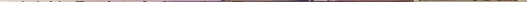 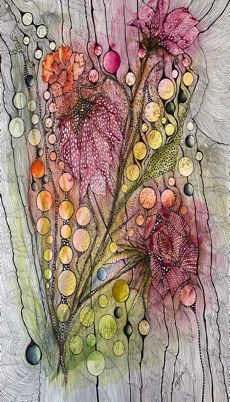 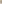 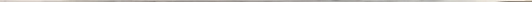 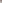 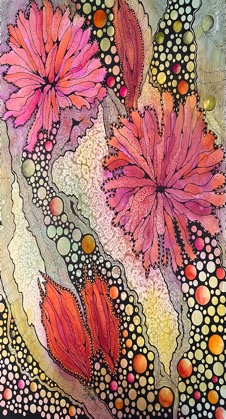  Zen Doodle Class       Unleash Your Creative SelfWhere:  The Door Art Gallery                         3073 W. Bullard Ave., Fresno, CA  93711                         (559) 261-1610When:              Saturday June 1st, 2024                          10:00 AM – 4:00 pm with an Hour Lunch Instructor:        Deborah Pepin Artist                            Pepin61@msn.com                           (559) 288-5507                           Deborahpepin.com.Doodling is an Expressive Art Form There are no rules, and you simply cannot fail.  In this workshop we will play, forming shapes of color then working with your personal expressive style.   Each piece is extremely unique.  No two are ever alike.  Class is $140.00 and all materials are provided to create your unique art pieces.   Class size is limited, and a $50.00 deposit is required to hold your seat.